Cumbria County Council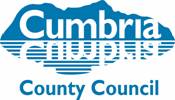 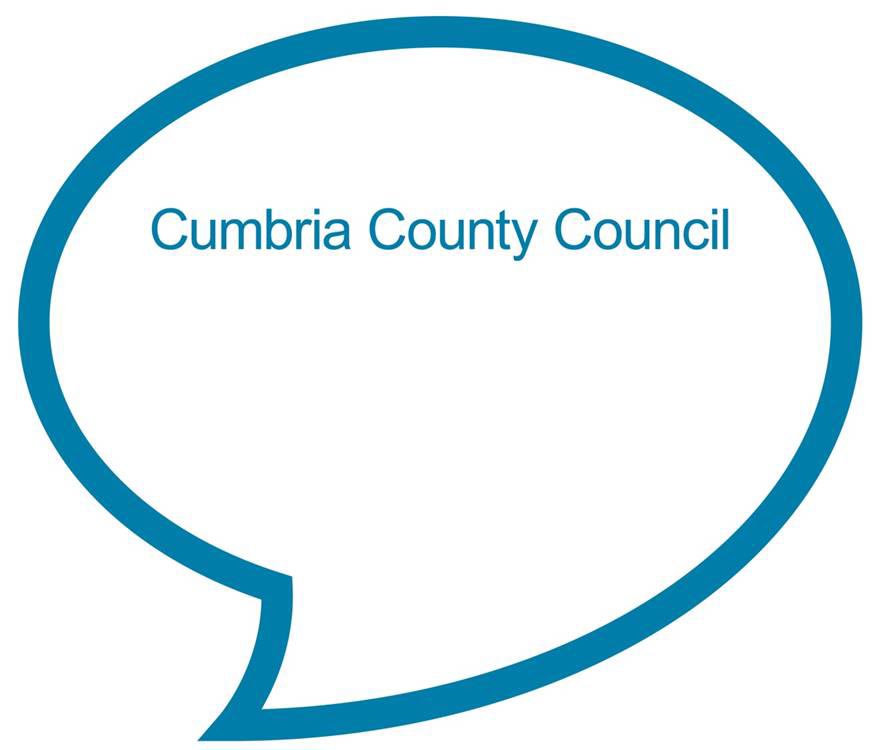 Contents sheetV14, the information contained in this handbook was correct as at 1 April 2017The information contained in this publication, in the first instance, relates to Local Authority maintained schools. Where there is no legal requirement, we advise on the basis of best practice based on the principles of effective governance, which could be applied to all categories of schools.INTRODUCTIONWelcome to the Clerk’s Handbook.  The role of clerk to governors is recognised by the Department for Education (DfE) as a key contributor to the effectiveness of the governing board (GB) and the resulting benefit in terms of school improvement.  The clerk plays a central role in providing procedural, legislative, administrative and organisational support to the GB to ensure that they are meeting their statutory duties and working in accordance with the legal framework.The Clerk’s Handbook has been produced to provide helpful information, along with model procedures and templates to support you in your role and should always be used together with the latest edition of the Governance Handbook.  The Governor Support Team (GST) website also provides a variety of links to other sources of support.CONTACT DETAILSMembers of the team can be contacted either by telephone, email, fax or by post.Address: 	Governor Support TeamCumbria County CouncilCumbria House117 BotchergateCarlisle CA1 1RDTeam Fax: 	01228 226920Website: http://cumbria.gov.uk/childrensservices/schoolsandlearning/governorservices/default.aspSchools’ Portal: https://schools-portal.cumbria.gov.uk/Governors/Forms/Files.aspxCATEGORIES OF SCHOOLS There are various categories of school.  The clerk to governors should be aware of the category of the school that they work in.  The following categories of schools are classified as Local Authority (LA) maintained:community and community Special schoolsmaintained nursery schoolsfoundation schoolsvoluntary controlled (VC) schoolsvoluntary aided (VA) schoolspupil referral unitsfederations - federations are groups of two or more maintained schools, each of which remain on their own site and continue to be inspected independently by the Office for standards in education (OFSTED).  The schools benefit from a shared governing board There are other categories of schools which include:academies and free schoolssingle academy or free schoolThere is only one school which is governed by one set of Articles of Association (Articles) and a funding agreement between the school and the Secretary of State.  Details regarding the composition of the GB will be found in the Articlesmulti academy trust (MAT)There is only one legal entity accountable for all schools within the chain, the MAT.  The MAT has one set of Articles which govern all the academies in that chain.  The MAT has a master funding agreement with the Secretary of State.  Each academy also has a supplemental funding agreementindependent schools- totally autonomousTHE INSTRUMENT OF GOVERNMENTLA Maintained Schools
All LA maintained schools have an Instrument of Government.  This is the legal document that details the composition of the GB and shows:The category of schoolTypes/numbers of governors in each categoryThe term of office Date of constitutionThe effectiveness of a GB depends on the quality of its people and how they work together.  A GB is able to choose the number of governors it has, and should bear in mind that they should have the necessary skills to carry out their functions effectively.A GB can reconstitute at any time - it may be agreed that a smaller GB is more likely to be cohesive and dynamic and able to act more decisively.  Equally a GB may wish to increase their number in order to gain access to further skills to enable them to fulfil their statutory responsibilities.Reconstitution process Reconstitution is an agenda item at a full GB meeting At the meeting the governors decide and agree on the new composition which must comply with regulations.  Include Diocese if applicableThe minutes need to clearly record the GBs decision to reconstitute and include the new compositionThe clerk sends a copy of the approved minutes to the Governor Support Assistant (GSA)GST verify the accuracy of the Instrument in terms of the proportionality of each category of governorOnce verified, the draft Instrument is emailed, for final approval, to the chair, Headteacher and Diocese (if applicable)Following this approval, the Instrument is submitted to Legal Services for approval and sealingThe new Instrument will be posted, recorded delivery, to the school with photocopies for all the governorsKey points to note:The regulations allow GBs to have a minimum size of 7 membersThe GB is encouraged to recruit members on the basis of the skills they bring and are responsible for identifying gaps in skills, knowledge and experienceThere is only 1 place available for a LA governor, this person is appointed by the GB via a Local Committee processThe category of co-opted governor allows people employed at the school to be co-opted; provided that the total number of co-opted governors who are also employed at the school, when counted together with the headteacher and the staff governor, does not exceed one third of the total membership of the GBWhat is Statutory? A minimum of 7 governorsAt least 2 parent governors, elected by parents/carers of registered children at the schoolThe headteacher (place reserved, but a headteacher continues to have the option of not being a member of the GB)1 staff governor, elected by staff at the school1 LA governorIn VC schools they must have at least 2 but no more than a quarter foundation governors In VA schools the foundation governors must outnumber all the other governors by 2Such number of co-opted governors as the GB considers necessary, this agreed number will appear on the Instrument‘Surplus’ GovernorsIt is up to the GB to ensure that all governors have the most relevant skills to contribute to the effectiveness and success of the school.Where negotiations and the result of a skills audit do not result in sufficient resignations and there remains a surplus of governors: Any surplus in the number of foundation governors must be resolved by the person responsible for appointing foundation governors. They should decide who should continue to hold office on the basis of which foundation governors are best placed to contribute to the effective governance and success of the school, and to serve the purposes for which they were appointed as a foundation governorAny surplus in any other category of governor must be resolved by a separate vote of the GB on each category in which there is a surplus. This vote must be specified as an item on the agenda issued 7 days in advance of the meeting. Governors are not permitted to vote on their own category. The chair has a casting vote if necessary. Governors declared surplus do not cease to hold office until votes are cast on all categories in which there is a surplusAll decisions around appointments must be minuted as evidence of due process being followed.Additional details of the process for reconstitution, can be found under the Improving Your GB section of our website. AcademiesAcademies do not have an Instrument of Government.  The details of their arrangements for governance are reflected in their Articles.Academy Trusts have almost complete flexibility to shape their governance arrangements.  Each Academy Trust must have at least 3 members but there is no maximum that applies. ROLES AND RESPONSIBILITIES OF THE GOVERNING BOARDThe Purpose of Governance:The Governance Handbook along with The Competency Framework for Governance state that the purpose of governance is to provide confident, strategic leadership and to create robust accountability, oversight and assurance for educational and financial performance.All boards, no matter what type of school or how many schools they govern, have 3 core functions:Ensuring clarity of vision, ethos and strategic directionHolding executive leaders to account for the educational performance of the organisation and its pupils, and the performance management of staff; andOverseeing the financial performance of the organisation and making sure its money is well spentCategory of GovernorsThe composition of a GB reflects a wide range of groups from the community sometimes referred to as stakeholders.  The constitution for each school will vary in relation to categories and number of governors.For single academies or a MAT, please make reference to your Articles, where it should contain details of the different types and numbers of governors that make up your constitution.  Also in your Articles you will find details around the process of election or appointment for the different categories.For LA maintained schools, make reference to your Instrument of Government where it will detail the category of your school, the different types and numbers of governors that make up your constitution.Below we have listed the various categories of governors, along with details of how and by whom they are either elected or appointed.  We have also noted details of any disqualifications that apply:*Ex-officio – indicates that the person is a governor ‘by virtue of office’.  This usually applies to headteachers and local incumbents who are a governor as long as they are in post.Election/Appointment of GovernorsIt is good practice as part of the induction process to confirm to governors and associate members details of their appointment or re-appointment, including category of governor and their term of office dates.  In Appendix 3 we have provided a model appointment/re-appointment letter for governors and associate members, which can be adapted for individual school requirements.In Appendix 16 we have provided a model Governor Self-Declaration Form for governors and associate members to complete to confirm their identity.Alternatively if the GB has adopted the model Induction Handbook, this has the facility for appointment/election details to be included.Election Process for Chair and Vice Chair of GovernorsThe School Governance (Roles, Procedures and Allowances) (England) Regulations state that a GB must appoint a chair and vice chair of governors, determine the term of office (1, 2, 3 or 4 years) and who is not in the employ of the school.  In Appendix 4 we have provided a model procedure which the GB can adopt/amend to their needs.Code of ConductThe National Governance Association (NGA) has for a number of years, recommended that GBs adopt a code of conduct which sets out the purpose of the GB and includes confidentiality and the appropriate relationship between individual governors, the whole GB and the leadership team of the school. We recommend that the code should be thoroughly discussed so that the whole GB has ownership of it, and once it has been adopted, the governors should be asked to review it and sign it on an annual basis, ideally at the first meeting in the autumn term.Model code of conduct documents for both maintained schools and academies can be found on the NGA website http://www.nga.org.uk/Guidance/Legislation,policies-and-procedures/Model-Policies/Code-of-Practice.aspx.Enhanced Criminal Record CertificatesDfE require ALL governors to have an Enhanced Criminal Record Certificate in place.  Checks for volunteers incur an administration fee and can be done via the Disclosure Barring Service:www.gov.uk/government/organisations/disclosure-and-barring-serviceROLES AND RESPONSIBILITIES OF THE CLERKThe clerk to the governing boardGood clerking is a major contribution to effective governance and school improvement.  A good clerk can really help a GB to be effective by providing administrative support and by giving legal and good practice advice on governance matters.  The School Governance (Roles, Procedures and Allowances) (England) Regulations and Clerking competency framework, place a clear focus on the expectation of the role of clerk as well as placing an obligation on GBs to have regard to advice from the clerk to governors.The clerk is appointed by, and responsible to the GB.  All GBs are legally required to appoint a clerk to the GB.Functions of the clerk to the governing boardThe clerk to the governing board must:attend meetings of the governing board and ensure minutes of the proceedings are produced in accordance with regulations maintain a register of members of the governing board and of associate members and report any vacancies to the governing board; andperform such other tasks as may be determined by the governing board from time to timeGOVERNING BOARD MEETINGSGB business is carried out at meetings, either at the full GB or in committees.  Legislation enables GBs to delegate certain functions to committees or individuals if they wish.  Prior to the meeting Producing a purposeful agenda: the process4 weeks prior  check the minutes of the last meetingensure any correspondence received has been dealt with or referred where appropriate3 weeks priorMeet/discuss with the headteacher and chair to discuss and set the agendaConfirm the date for circulation of agenda Circulate email reminder to governing board informing of deadline for submission of reports/documentsDetermine what is confidential 2 weeks priorPrepare the final agenda Collate all documents and papers to be circulated7 days priorGovernors to receive the notice of the meeting, agenda and papersAs the chair directs, for matters of urgent consideration the agenda and papers could be sent within a shorter period.To note:GBs must hold at least 3 full GB meetings per yearThe meetings are convened by the clerkAny governor can request an agenda itemAny 3 members of the GB may request a meeting by giving written notice to the clerkAgenda SettingThere is no set example for a GB agenda and no two GBs agendas will be the same.   However, below we have an example of skeleton GB agenda, it shows some of the most common items that should be included in a GBs agenda:Name of schoolDate and time of meetingVenue of meetingAttendanceApologiesDeclaration of InterestsApproval of previous minutesMatters arisingReceive committee minutesMatters arising from committee meetingsGoverning board membershipHeadteacher reportSchool Improvement PlanGovernor reportDate and time of next meetingBelow we have detailed information in relation to each of the items listed:During the meetingMinutes During the GB meeting the minutes of the last meeting will be agreed as a true and accurate record.  If minor amendments are required they should be handwritten in before the chair signs as a true record, with the amendments initialled by the chair. Effective minutesThey are a true and accurate record of the GB discussions and decisions and are used as evidence that the GB are carrying out their statutory responsibilities.  For example, Ofsted will want to see that the governors are supporting and challenging the school ie, the recording of questions asked by governors.  If they don’t, is this because you haven’t captured these discussions in the minutes or is it because they were not discussed?Minutes do not have to be a complete record of everything that was said and who said it. They should, however, provide a true and accurate record of:The important facts and discussion including questioning and challengeThe agreed actions/decisions taken by the GBWho is responsible for implementing the agreed action/decisions takenThe date/timescale for the implementation of the agreed action/decisions takenJargon, use as little as possible, if an acronym must be used then at the first instance write in full and put acronym in bracket following ie governing board (GB)Don’t be scared to ask for clarificationVotingEvery question to be decided at a meeting of the GB is to be determined by the majority of votes of the governors present and voting on the question.  If there is an equal division of votes the chair or the person who is acting as chairperson (provided that such person is a governor) for the purposes of the meeting will have a second or casting vote.  Note:  The clerk will also act as a non-voting chair during the part of the meeting at which the chair is elected.Quorate for Local Authority maintained schoolsThe quorum for a full GB meeting to make decisions must be half (rounded up to the whole number) of the membership of the GB, excluding vacancies for example, if the full membership is 12 and there are 3 vacancies, then the quorum for the full GB meeting is 5.  A decision can be made to hold a meeting that is not quorate but only discussions can take place, no decisions can be made.Quorate for AcademiesQuorate for academies (this is for meetings and for decision purposes) is detailed in your Articles.  What if the clerk cannot attend a full governing board meeting?The GB may, if the clerk cannot attend a full GB meeting appoint any member of the GB (excluding headteacher) to act as clerk for the purpose of the meeting.After the meetingDistribution of MinutesMinutes of the full GB meeting should be distributed to all governors.  Exception:  minutes referring to any confidential item should only be distributed to those who were present for the discussion.Regulations state that the GB must make available for inspection to any interested person, a copy of the agenda, signed minutes and reports or papers considered at the meeting as soon as is reasonably practical.  This does not include confidential minutes.Storage of MinutesMinutes should be kept in the minute file or book within the school, and should be freely available for inspection on demand (with the exception of confidential minutes).Guide to Confidential MinutesSchool Governance (Roles, Procedures, and Allowances) (England) Regulations state the following to be confidential items:(3) The governing board may exclude from any item required to be made available in pursuance of paragraph (2) any material relating to;a named person who works, or who it is proposed should work, at the school;a named pupil at, or candidate for admission to, the school; orany other matter that, by reason of its nature, the governing board is satisfied should remain confidential.How to record confidential minutesAny confidential minute should be recorded on a separate piece of paper and the following applies:  It should include the name of the school,  date of the meeting and those present for the confidential item including the clerk at the top of the pageIt should record the heading and number of the agenda itemIn the ordinary minutes the agenda item number and heading only should be recorded, along with a reference to the minute being found in the confidential minutes for those in attendance The page number of the confidential minute should carry on from the last page number of the ordinary minutesGood practice would be to print confidential minutes on a different coloured paper to make them easily identifiableConfidential minutes should be kept separate from the ordinary minutes in a confidential minute file or book, in a locked cupboard/drawer at the school.  Confidential minutes are not public documentsCommitteesEstablishment of committees Committees are put in place for the purpose of delegating work of the GB. The usual practice is that a GB has a number of committees underpinning their work.  The membership of any committee may include associate members whose voting rights will be determined by the GB and recorded within the terms of reference for the committee. The GB may remove the chair to any committee from office at any time.Committees with delegated powers must have:Terms of reference setting out the membership, quorum and activities and powers the committee has been delegated.  Reviewed annuallyA chair who is elected by the GB or by the committee, as determined by the GBA clerk, who may be a member of that committee, but not the headteacher Functions that cannot be delegated to a committee are those relating to the:Constitution of the GBAppointment or removal of the chair and vice chairEstablishment of committeesDelegation of functionsSuspension of governorsWho can attend committee meetings?Any member of the committee, provided that the member of the committee is not a governor who has been suspendedThe headteacher of the school, whether or not they are a member of the committee (please note the headteacher does not have a vote unless they are a member of  the committee)The clerk to the committeeOther persons that the committee decide can make a valuable contribution due to their skills and expertiseAccountabilityThe full GB remains accountable for any decision including those relating to functions delegated to a committee.VotingEvery question to be decided at a committee meeting is to be determined by the majority of votes of the members present.  If there is an equal division of votes the chair or the person who is acting as chairperson for the purposes of the meeting will have a second or casting vote.  Quorate for Local Authority maintained school committeesThe quorum for a committee meeting is 3 governors who are members of the committee or half of the committee membership if the membership is greater than 6.A decision can be made to hold a meeting that is not quorate but only discussions can take place and no decisions can be made.Quorate for academy committee meetingsPlease refer to your Articles.School WebsiteEvery school must publish specific information on its website including details pertaining to their GB.  LA maintained schools must comply with The School Information (England) (Amendment) Regulations, https://www.gov.uk/guidance/what-maintained-schools-must-publish-online.  We have developed a template that covers the necessary information required for schools to have on their websites with regards to their governing board, see Appendix 15.Please note that in ‘The constitution of governing bodies of maintained schools:  Statutory Guidance’, it states that information in relation to governance on the school website needs to be in a readily accessible form, they clarify this by stating the following:  Readily accessible means that the information should be on a webpage without the need to download or open a separate document.Academies/free schools should consult their funding agreements for details of what they have to publish.Clerks Health CheckIn Appendix 5 there is a Clerks Health Check which is a valuable exercise to look at your current practices and processes to ensure that statutory requirements are being met.  We have also provided some models/templates which you can amend to your needs, which you may find useful: Appendix 7 provides an example of a ‘Policy Review Chart’ (which can be amended as required); this can be used to keep a record of when policies are due for review and when they have been reviewed  Appendix 8 is an example of ‘Governor meeting attendance record’; this can be used to keep a record of individual governors’ attendance at meetings.  By recording a tick for attending, cross for non-attendance (including non-acceptance of apologies) and writing in apologies, this provides an easy to refer to sheet for monitoring purposes and also meets the requirement for the information required on your websiteAppendix 6 provides some guidance and a template disqualification letter in relation to governors’ non-attendance at meetingsAPPENDICESPLEASE NOTE THAT ITEMS IN RED OR ITALICS WILL NEED EITHER CORRECTED OR AMENDED DEPENDING ON THE POLICY & PROCESS ADOPTED BY AN INDIVIDUAL SCHOOLAppendix 1PROCEDURE FOR THE ELECTION OF PARENT GOVERNORS The Appropriate AuthorityCumbria County Council is the appropriate authority with regard to the election arrangements for parent governors in community, community special, maintained nursery and voluntary controlled schools. The County Council has delegated that responsibility to the headteacher.  In voluntary aided, foundation and foundation special schools, the appropriate authority is the governing board, who may adopt these procedures.When a parent* governor vacancy occurs, the first stage in the procedure for filling that vacancy is for the headteacher/chair/clerk to distribute a letter to the parents and legal guardians of all pupils in the school via their children.  The letter should outline the procedure to be adopted, see Appendix A.  Parents will be asked to declare their interest by submitting a letter of nomination countersigned by at least two sponsors, who should be parents/carers of children currently at the school, see Appendix B.If the number of nominations received is equal to or less than the number of vacancies, then those nominees will automatically be elected unopposed.  Once the successful nominee has been informed, all parents should be notified of their name, see Appendix C.Where no nominations are received and the governing board has made every reasonable effort to fill the vacancy by other means, the governing board can appoint to the role of parent governor someone who is:(a) a parent of a registered pupil at the school,(b) a parent of a former registered pupil at the school, or (c) a parent of a child under or of compulsory school age4.	In circumstances where there are more nominations than vacancies, there must be a secret ballot.  The procedure for which is as follows:The headteacher/chair/clerk should inform the candidates that such an election is necessary, see Appendix D, if they wish a written statement in support of their nomination.  The statement:(a)	must be limited to one side of A4 paper(b)	all nominations will be in a standard format, preceded by the candidate’s nameIt should be made clear that candidates are responsible for the contents of their statements and that school is unable to provide further assistance in the conduct of their election campaigns.(ii)	The headteacher/chair/clerk should circulate a letter to all parents and guardians (via the children unless other arrangements have been made with individual parents), informing them that an election is to take place.  The letter should specify the precise period during which the ballot papers may be returned and should be accompanied by:	(a)	the candidates’ statements(b)	numbered ballot papers showing the candidates’ names with a box alongside in which voters can make their mark, see Appendix E.  It would be helpful to include a reminder of the number of candidates to be elected i.e. ‘you may vote for one/two/etc candidates’(c)	envelope per household, marked in the top left hand corner ‘BALLOT PAPER – PARENT GOVERNOR ELECTIONS’(iii)	Parents should be given the choice of returning their envelopes either by post, via their children or delivered by hand.  It would be helpful if a ballot box is placed in a prominent position in school for the duration of the election period.(iv)	All parents* of children who, at the time of the election, are on the school register are entitled to receive a ballot paper.  In light of the Children Act, eligibility to vote has widened to include those with parental responsibility.  For example, both the natural mother and father have the right to vote.  In addition, a stepfather/stepmother who has parental responsibility also has the right to vote.  Parental responsibility implies a degree of permanency rather than, say, looking after a child at the weekend or during holidays.	Reasonable measures should be taken to ensure that those eligible to vote are informed of their rights.  ‘Reasonable’ is not easy to interpret but be wary of rejecting a claim from a parent or other carer who claims the right to vote.  Each family unit should receive the appropriate number of ballot papers irrespective of the number of children who are pupils of the school, i.e. one for each parent.5.	Once the specified period for the return of ballot papers has elapsed, the votes cast should be counted.  A serving governor (preferably the chair or vice chair) should be asked to supervise the count.  The candidate/s receiving the highest number of votes will be elected parent governor/s.  In the event of a tie, lots should be drawn.6.	On the completion of the count, if any nominees are not present at the count, the headteacher/chair/clerk should confirm to them in writing the outcome of the election, see Appendix F.7.	The headteacher\chair\clerk should write to all parents\carers informing them of the election result, see Appendix C.8.	Any queries relating to the above procedure should be made to Governor Support Team, Children’s Services, Cumbria House, 117 Botchergate, Carlisle, CA1 1RD.  Telephone:  01228 226925.*DEFINITION OF “PARENT”See Section 576 of the Education Act 1996Appendix ASCHOOL LETTERHEADDate:		    INSERT DATEOur reference:	INSERT REFERENCEDear PARENT/CARERPARENT GOVERNOR ELECTION – INSERT NAME OF SCHOOLI am writing to inform you of a (insert number if more than 1) vacancy(ies) on the school governing board for (a) parent governor(s). Details of the process to fill the vacancy follow.THE NOMINATION OF PARENTS AS CANDIDATESEach parent* of a pupil attending the school is to be given the opportunity of putting their name forward with a view to becoming a parent governor.  If you want to submit a nomination on your behalf you should do so, in writing, to the HEAD OF THE SCHOOL\CHAIR\CLERK.  Letters of nomination, enclosed, must be countersigned by two sponsors, who must also be parents of children currently attending the school.  The closing date for the receipt of nominations by the school is INSERT DATE.  Please note that incomplete nominations will not be accepted.In the event of there being no more than one nomination, the person nominated will automatically be elected, unopposed as a parent governor.THE ELECTION PROCEDUREIf the school receives more nominations than vacancies, an election by secret ballot will be held as soon as possible.   Each parent* of a child who at the time of the election is a pupil at the school will be entitled to vote.  In the event of an election, the HEAD OF THE SCHOOL\CHAIR\CLERK will issue all parents with further details concerning the way in which the ballot (which will be entirely secret and as foolproof as possible) is to be organised and supply the official ballot papers.CANDIDATES' CONTRIBUTION TO THE ELECTIONCandidates will be given the opportunity to write a short statement, which will be circulated to all parents of the school.  Should candidates wish to seek support in any other way, this will be entirely their own responsibility.Following an election, parents will be told the name of the successful candidate.  TERM OF OFFICE OF PARENT GOVERNORSAn elected parent governor will hold office for a period of four years (ENSURE THIS IS CORRECT).PARENTS' PARTICIPATIONIt is very important for the efficiency and effectiveness of schools that parents should be encouraged to have an active involvement in their children's education.  Consequently, parents are encouraged to participate and take an interest in the election process whether as candidates or voters.  If you have any queries at this stage regarding the subject of parent governors, would you please contact the HEAD OF THE SCHOOL\CHAIR\CLERK, who will be pleased to try to help you.Yours SINCERELY/FAITHFULLYNAME OF HEADTEACHER/CHAIR/CLERKHEADTEACHER/CHAIR OF GOVERNORS/CLERK*DEFINITION OF “PARENT”See Section 576 of the Education Act 1996Appendix BSCHOOL LETTERHEADParent Governor Nomination FormName of Nominee:Address of nominee:Signature of nominee:The above-named has a child at the school, is willing to serve if elected and is hereby nominated to stand for election.Sponsored by (Name in capitals and address):		Signature of sponsor:Sponsored by (Name in capitals and address):		Signature of sponsor:Candidate’s statement for inclusion on ballot paper (limited to one side of A4):Completed nomination must be returned to the school by:INSERT TIMEINSERT DATEAppendix CSCHOOL LETTERHEADDear PARENT/CARERRe: Election of Parent Governor(s) at INSERT NAME OF SCHOOLI am pleased to inform you of the result of our election for parent governor(s).Elected: Name(s) of candidate(s)We would like to thank all those who expressed an interest and put their names forward for consideration (ONLY INCLUDE IF ELECTION HAS GONE TO A BALLOT). Yours SINCERELY/FAITHFULLYNAME OF HEADTEACHER/CHAIR/CLERKHEADTEACHER/CHAIR OF GOVERNORS/CLERK TO GOVERNORSAppendix DSCHOOL LETTERHEADNOMINEE ADDRESSDear NOMINEE NAMERe: Election of Parent Governor at INSERT NAME OF SCHOOLThank you for your nomination to become a parent governor at our school.As there are more nominations than vacancies, there will be a ballot. The count will be held at the school on INSERT DATE at INSERT TIME am/pm, and you are entitled to attend this count.  If you wish to attend please let me or the school office know.  If you are unable to attend, I will inform you in writing of the result.If you have any queries about the election process I shall be glad to answer them.Yours sincerelyNAME OF HEADTEACHER/CHAIR/CLERKHEADTEACHER/CHAIR OF GOVERNORS/CLERKAppendix ESCHOOL LETTERHEADDear PARENT/CARERDue to more nominations coming forward than vacancies available, a ballot has to be conducted, please see below instructions:Ballot Paper - Election of Parent GovernorNumber of vacancies to be filled INSERT WORD.1.	Each parent must vote on a separate form2.	Each parent is entitled to a number of votes equal to the number of vacancies e.g. one vacancy one vote; three vacancies three votes but only one vote can be used per candidate.3.	Please vote in ink by placing an X against the candidate(s) of your choicePapers recording more than the required votes or marked in any other way will be invalid.CANDIDATES:Completed ballot papers must be returned to the school by:INSERT TIMEINSERT DATEYours SINCERELY/FAITHFULLYNAME OF HEADTEACHER/CHAIR/CLERKHEADTEACHER/CHAIR OF GOVERNORS/CLERK TO GOVERNORSAppendix FSCHOOL LETTERHEADNOMINEE ADDRESSDear NOMINEE NAMERe: Ballot Result for the Election of Parent Governor at INSERT NAME OF SCHOOLFollowing the recent ballot for the election of Parent Governor, unfortunately I have to notify you that on this occasion your nomination was not successful. I am very grateful to you, however, for agreeing to stand for election and for your wish to support the work of the school in the role of school governor.Yours sincerelyNAME OF HEADTEACHER/CHAIR/CLERKHEADTEACHER/CHAIR OF GOVERNORS/CLERKAppendix 2PROCEDURE FOR THE ELECTION OF STAFF GOVERNORS This procedure applies to the election of staff* governors in community, community special, maintained nursery and voluntary controlled schools. Voluntary aided, foundation and foundation special schools may adopt these procedures.Staff governors include staff employed under a contract of employment in the school and are elected by the teachers and support staff paid to work at the school. The term of office for a staff governor is stated on the Instrument of Government. When a staff governor ceases to work at the school they must stand down from the governing board. The Headteacher is a member of the governing board by virtue of their office and their place remains reserved for them and cannot be taken by anyone else even if the Headteacher elects not to be a governor. The governing board can only have one elected staff governor, however, other staff members can be appointed as co-opted governors as long as the number of staff members does not exceed a third of the total number of governors.When a staff governor vacancy occurs, the first stage in the procedure for filling that vacancy is for the headteacher/chair/clerk to notify all members of staff of the vacancy.  The letter should outline the procedure to be adopted, see Appendix A.  Staff will be asked to declare their interest by submitting a letter of nomination countersigned by at least two sponsors, who should be members of staff at the school, see Appendix B.If only one nomination is received, then the nominee will automatically be elected unopposed.  Once the successful nominee has been informed, all members of staff should be notified of their name, see Appendix C.If no nominations are received, the position on the governing board remains vacant and an election should be held as soon as an eligible candidate is identified, or an appropriate length of time has passed during which staff changes have taken place. The governing board has no authority to appoint to the position of staff governor.4.	In circumstances where there are more nominations than vacancies, there must be a secret ballot.  The procedure for which is as follows:The headteacher/chair/clerk should inform the candidates that such an election is necessary, see Appendix D, if they wish a written statement in support of their nomination.  The statement:(a)	must be limited to one side of A4 paper(b)	all nominations will be in a standard format, preceded by the candidate’s nameIt should be made clear that candidates are responsible for the contents of their statements and that school is unable to provide further assistance in the conduct of their election campaigns.As soon as possible following the closing date given for the submission of nominations/statements, headteacher/chair/clerk should circulate a letter to all members of staff, informing them that an election is to take place.  The letter should specify the precise period during which the ballot papers may be returned and should be accompanied by:	(a)	the candidates’ statements(b)	numbered ballot papers showing the candidates’ names with a box alongside in which voters can make their mark, see Appendix E  (c)	one envelope per member of staff, marked in the top left hand corner ‘BALLOT PAPER – STAFF GOVERNOR ELECTIONS’(iii)Staff should be given the choice of returning their envelopes either by post, or delivered by hand.  It would be helpful if a ballot box is placed in a prominent position in school (staff room) for the duration of the election period.5.	Once the specified period for the return of ballot papers has elapsed, the votes cast should be counted.  A serving governor (preferably the chair or vice chair) should be asked to supervise the count.  The candidate/s receiving the highest number of votes will be elected staff governor.  6.	On the completion of the count, if any nominees are not present at the count, the headteacher/chair/clerk should confirm to them in writing the outcome of the election, see Appendix F.7.	The headteacher\chair\clerk should notify all members of staff informing them of the election result, see Appendix C.8.	Any queries relating to the above procedure should be made to Governor Support Team, Children’s Services, Cumbria House, 117 Botchergate, Carlisle, CA1 1RD.  Telephone:  01228 226925.*DEFINITION OF “STAFF”Teaching and support staff who, at the time of the election, are employed by either the governing board or the local authority to work at the school under a contract of employment, are eligible to be staff governors. The headteacher cannot be nominated but is entitled to vote.  Appendix ASCHOOL LETTERHEADDate:		    INSERT DATEOur reference:	INSERT REFERENCEDear STAFF MEMBERSTAFF GOVERNOR ELECTION – INSERT NAME OF SCHOOLI am writing to inform you of a vacancy on the school governing board for a staff governor. Details of the process to fill the vacancy follow.THE NOMINATION OF STAFF AS CANDIDATESEach member of staff* is to be given the opportunity of putting their name forward with a view to becoming a staff governor.  If you want to submit a nomination on your behalf you should do so, in writing, to the HEAD OF THE SCHOOL\CHAIR\CLERK.  Letters of nomination, enclosed, must be countersigned by two sponsors, who must also be members of staff.  The closing date for the receipt of nominations by the school is INSERT DATE.  Please note that incomplete nominations will not be accepted.In the event of there being no more than one nomination, the person nominated will automatically be elected, unopposed as staff governor.THE ELECTION PROCEDUREIf the school receives more than one nomination then an election by secret ballot will be held as soon as possible.   Each member of staff* at the time of the election will be entitled to vote.  In the event of an election, the HEAD OF THE SCHOOL\CHAIR\CLERK will issue all members of staff with further details concerning the way in which the ballot (which will be entirely secret and as foolproof as possible) is to be organised and supply the official ballot papers.CANDIDATES' CONTRIBUTION TO THE ELECTIONCandidates will be given the opportunity to write a short statement, which will be circulated to all members of staff.  Should candidates wish to seek support in any other way, this will be entirely their own responsibility.Following an election, staff will be told the name of the successful candidate.  TERM OF OFFICE OF STAFF GOVERNORSAn elected staff governor will hold office for a period of four years (ENSURE THIS IS CORRECT).STAFFS' PARTICIPATIONIt is very important for the efficiency and effectiveness of schools that staff are encouraged to participate and take an interest in the election process whether as candidates or voters.  If you have any queries at this stage regarding the subject of staff governors, would you please contact the HEAD OF THE SCHOOL\CHAIR\CLERK, who will be pleased to try to help you.Yours SINCERELY/FAITHFULLYNAME OF HEADTEACHER/CHAIR/CLERKHEADTEACHER/CHAIR OF GOVERNORS/CLERK*DEFINITION OF “STAFF”Teaching and support staff who, at the time of the election, are employed by either the governing board or the local authority to work at the school under a contract of employment, are eligible to be staff governors. The headteacher cannot be nominated but is entitled to vote.  Appendix BSCHOOL LETTERHEADStaff Governor Nomination FormName of Nominee:Address of nominee:Signature of nominee:The above-named is in the employ of the school, is willing to serve if elected and is hereby nominated to stand for election.Sponsored by (Name in capitals and address):		Signature of sponsor:Sponsored by (Name in capitals and address):		Signature of sponsor:Candidate’s statement for inclusion on ballot paper (limited to one side of A4):Completed nomination must be returned to the school by:INSERT TIMEINSERT DATEAppendix CSCHOOL LETTERHEADDear STAFF MEMBERRe: Election of Staff Governor at INSERT NAME OF SCHOOLI am pleased to inform you of the result of our election for staff governor:Elected: Name of candidateWe would like to thank all those who expressed an interest and put their names forward for consideration (ONLY INCLUDE IF ELECTION HAS GONE TO A BALLOT).Yours SINCERELY/FAITHFULLYNAME OF HEADTEACHER/CHAIR/CLERKHEADTEACHER/CHAIR OF GOVERNORS/CLERK TO GOVERNORSAppendix DSCHOOL LETTERHEADNOMINEE ADDRESSDear NOMINEE NAMERe: Election of Staff Governor at INSERT NAME OF SCHOOLThank you for your nomination to become a staff governor at our school.As there are more nominations than vacancies, there will be an election. The count will be held at the school on INSERT DATE at INSERT TIME am/pm, and you are entitled to attend this count.  If you wish to attend please let me or the school office know.  If you are unable to attend, I will inform you in writing of the result.If you have any queries about the election process I shall be glad to answer them.Yours sincerelyNAME OF HEADTEACHER/CHAIR/CLERKHEADTEACHER/CHAIR OF GOVERNORS/CLERKAppendix ESCHOOL LETTERHEADDear STAFF MEMBERDue to more than one nomination coming forward, a ballot has to be conducted, please see below instructions:Ballot Paper - Election of Staff Governor1.	Each member of staff is entitled to vote.2.	Please vote in ink by placing an X against the candidate of your choicePapers recording more than the required votes or marked in any other way will be invalid.CANDIDATES:Completed ballot papers must be returned to the school by:INSERT TIMEINSERT DATEYours SINCERELY/FAITHFULLYNAME OF HEADTEACHER/CHAIR/CLERKHEADTEACHER/CHAIR OF GOVERNORS/CLERK TO GOVERNORSAppendix FSCHOOL LETTERHEADNOMINEE ADDRESSDear NOMINEE NAMERe: Ballot Result for the Election of Staff Governor at INSERT NAME OF SCHOOLFollowing the recent ballot for the election of Staff Governor, unfortunately I have to notify you that on this occasion your nomination was not successful. I am very grateful to you, however, for agreeing to stand for election and for your wish to support the work of the school in the role of school governor.Yours sincerelyNAME OF HEADTEACHER/CHAIR/CLERKHEADTEACHER/CHAIR OF GOVERNORS/CLERKAppendix 3SCHOOL LETTERHEADDate:		    INSERT DATEOur reference:	INSERT REFERENCEDear INSERT NAMECongratulations on your APPOINTMENT/RE-APPOINTMENT/ELECTION/RE-ELECTION as CATEGORY OF GOVERNOR/ASSOCIATE MEMBER to NAME OF SCHOOL.I am writing to welcome you to this important role as a volunteer to support effective school leadership and achieve the best outcomes for our children’s futures. Your term of office will run from START DATE to END DATE.In due course, you will be contacted with the agenda and papers for the next meeting of the governing board, as well as the details of our schools’ induction process for new governors.The following information and web links are provided, to guide you through the start of your term of office:The Department of Education’s publication ‘Governance’ Handbook’, gives guidance of school governance and legislation for governors, and is available at the following link:https://www.gov.uk/government/publications/governors-handbook--3 We encourage all new governors, associate members and clerks to attend the ‘Introduction to Governance’ training available through the Local Authority.  Please see the Governor Support Team website for details at: http://www.cumbria.gov.uk/childrensservices/schoolsandlearning/governorservices/  I wish you every success in your work as a school governor. Please do not hesitate to contact any member of the governing board, if we can be of any further help to you at any time in your role of governor.Yours sincerelyINERT NAMEChair of GovernorsAppendix 4 PROCEDURES FOR THE ELECTION OF GOVERNING BOARD CHAIR AND VICE CHAIRINSERT NAME OF SCHOOL***ITEMS IN BOLD ARE REQUIRED BY REGULATION AND ARE NOT OPTIONAL***Relevant regulations are from The School Governance (Roles, Procedures and Allowances) (England) Regulations 2013; Regulation 7 (Appointment of chair, vice chair); Regulation 16 (Restrictions on persons taking part in proceedings) and Schedule 1 (Office of governor, chair and vice chair or clerk); and Regulation 22 (Establishment of committees of the governing board)The governing board will agree the election procedure for chair and vice chair at its first:Summer term meeting Spring term meeting    Autumn term meeting  Term of office for the chair will be for 1, 2, 3 or 4 year(s) from date of appointmentTerm of office for the vice chair will be for 1, 2, 3 or 4 year(s) from date of appointmentIf the term of the office is broken, the governing board will, at the next meeting hold an election following the agreed procedure and the full term of office will commence from that dateNomination procedures: All nominations to bewritten nominations in advance only OR						nominations at meeting only OR							nominations in advance and at meeting OR					self-nomination ORnominee to be proposed (and seconded)						Candidates must leave the meeting when a vote is taken.Election Procedure: All elections to be conducted by the clerk where there is no chairIn the event of a single nomination the governing board will still vote by		Secret Ballot (best practice) OR							Open Vote									Election results in a tie, the person acting as chair has a casting vote (only if a governor).  Committee chairs:The governing board will appoint a chair for its committees OREach committee will elect its own chair						Signed: ___________________________________	Date: __________________________(Chair of Governors, on behalf of the governing board)Good PracticeSome other factors a governing board should consider when agreeing their election process:Whether a governor can be re-elected?Should there be a limit to the number of terms a governor can serve as chair or vice chair?Whether the governing board should put in place some sort of succession planning in relation to the role of chair and vice chair?If there was a tie in votes and the chair does not have a casting vote (chaired by the clerk), does the governing board give candidates an opportunity to speak to the governing board about what they can bring to the role of chair and vice chair, then followed by another vote?Appendix 5CLERKS HEALTH CHECK	The Health Check will support clerks to begin the process of self-evaluation.  It is a simple exercise to look at your practices and processes and make sure statutory requirements are met.  It will identify good practice and areas requiring development and further training and support.  The check covers a number of areas and requires a simple ‘yes/no’ response.  An Evidence/Personal action column enables you to note down any actions.NOTES:Appendix 6GUIDANCE NOTES ON GOVERNORS NON-ATTENDANCE AT MEETINGSLegislation states (School Governance (Constitution) (England) Regulations), that governors who fail to attend meetings (full governing board (GB) or committees) for a consecutive 6 month period without permission of their fellow governors will disqualify themselves from the GB. The 6 months commences on the date that the meeting was held (and the governor failed to attend). The National Governance Association provides a model Code of Conduct which a GB can adopt or adapt to their needs.  The code clearly sets out the expectations of the commitment involved when volunteering to be a governor.  Your clerk should keep an attendance record so that any persistent absences can be easily identified and brought to the attention of the GB.There is an expectation that all governors to know their school and its activities.  To achieve this, the expectation means that governors need to attend full GB meetings and committee meetings, where governors have agreed to be members.There may be occasions when a governor cannot attend a meeting; the governor should make every effort to explain in advance why they cannot attend.The GB should consider all apologies.  The minutes should reflect that they have been considered and whether they have been accepted.In the case of persistent absences with or without the provision of apologies, again governors should consider all absences and the minutes reflect if no apologies have been provided.In such cases, the GB can/may have a discussion about the persistent absence from meetings.  Good practice would be for the GB to delegate a governor (usually the chair of governors); to make contact with the absent governor to make enquiries as to whether there is a reason for their persistent absence.  There could be a number of reasons for the persistent absence for example ill health, change in personal circumstances, timing of meetings clashes with personal commitments etc.  When the delegated governor makes contact with the absent governor they should enquire if there are any specific reasons for their absence and if there is anything the GB could do to help support them to attend meetings.  The delegated governor needs to also explain that if the unauthorised absence continues for a 6 month continuous period they disqualify themselves from the role of governor.The delegated governor should report back to the GB at the next meeting and then the GB will make the decision as to whether they can do anything to support the absent governors attendance or if the absent governor has disqualified themselves.  If the GB decides that the absent governor has disqualified themselves by their actions, the GB should notify them in writing, see suggested model letter Appendix A.  The GB is free to amend/adapt the model letter to their needs.Appendix ASCHOOL LETTERHEADNAMEADDRESS 1ADDRESS 2ADDRESS 3ADDRESS 4Date:  INSERT DATE Our reference: INSERT INITIALS/INSERT INITIALSDear INSERT NAMEDisqualification as INSERT CATEGORY Governor at INSERT NAME OF SCHOOL.We are writing to you due to your non-attendance at meetings of the full governing board or committees for a period of 6 months, starting from INSERT DATE OF FIRST MEETING GOVERNOR WAS ABSENT WITHOUT CONSENT OF THE GOVERNING BOARD without the approval of the governing board.Under the terms of The School Governance (Constitution) (England) Regulations 2012, Schedule 4, 9, (2), I regret to inform you that you have ceased to be a governor as a result of your record of attendance.  You have, therefore, been removed from the governing board.YOU MAY WANT TO INSERT A SENTENCE THANKING THEM FOR THEIR PREVIOUS CONTRIBUTION, IF APPLICABLE ie:I understand that your personal commitments may have effected your ability to attend meetings and wanted to take this opportunity to express the governing board’s’ thanks for your support in the past and wish you all the best for the futureYours sincerelyINSERT NAMEChair of GovernorsAppendix 7POLICY REVIEW CHARTAppendix 8GOVERNOR MEETING ATTENDANCE RECORDAppendix 9GOVERNING BOARD DECLARATION OF PERSONAL AND PECUNIARY INTERESTS - GUIDANCE NOTESThe governing board and individual governors should always act in the best interest of the school.  Declaring conflicts of interest is a legal requirement as laid out in the School Governance (Roles, Procedures and Allowances) (England) Regulations.Governors are required to make an annual declaration; however this does not remove the requirement for a governor to make a declaration of interest at a meeting where an interest is relevant to something being discussed.Pecuniary InterestsPecuniary interests are quite wide in their scope for example:Where a governor may personally benefit from the consequences of a decision of the governing boardA governor’s employer, or a partner in a partnership, company directorship(s), charity trusteeships, membership of professional bodies, etc, may benefit from the consequences of a decision of the governing boardOffers of gifts or hospitality (declined or accepted)The supply of goods/services to the schoolAny other perceived possible conflictPersonal InterestsA personal interest should be declared if there is any chance that a governor’s personal interest could unfairly prejudice, influence or conflict with decision making processes for example:Where a governor has immediate family/personal connections to another governor or member of staffWhere a governor is a governor at another educational establishmentIt is important that any declarations, pecuniary or personal, made at meetings of the governing board or committees are minuted and whether a governor(s) withdrew from the meeting.  There is now a legal duty for schools to display on the school website a Register of Personal and Pecuniary Interests for the governing board.Useful Links:The Seven Principles of Public Life (originally published by the Nolan Committee:  The Committee on Standards in Public Life was established by the then Prime Minister in October 1994, under the Chairmanship of Lord Nolan, to consider standards of conduct in various areas of public life, and to make recommendations) https://www.gov.uk/government/publications/the-7-principles-of-public-life. The Charity Commission has produced guidance on dealing with conflicts of interests which may be useful, even for schools that do not have charitable status. GOVERNING BOARD DECLARATION OF PERSONAL AND PECUNIARY INTERESTSName of school:  Name: I certify that to the best of my knowledge I have declared all personal and pecuniary interests.  I understand that it is my responsibility to declare any interests, personal/business, at a meeting and agree to update/review this declaration on an annual basis:Signed ……………………………………………………..		Date …………………………………..Appendix 10STAFF DECLARATION OF PERSONAL AND PECUNIARY INTERESTS - GUIDANCE NOTESSchool staff should always act in the best interest of the school.  School staff are required to make an annual declaration, if circumstances change then please amend/submit an updated declaration.  It is important for anyone involved directly/indirectly in spending public money to demonstrate that they do not benefit personally from decisions that they make. Pecuniary InterestsPecuniary interests are quite wide in their scope for example:Where a member of staff may personally benefit from the consequences of a decision or by being involved in the decisionA partner in a partnership, company directorship(s), charity trusteeships, membership of professional bodies, etc, may benefit from the consequences of a decision of the governing boardOffers of gifts or hospitality (declined or accepted)The supply of goods/services to the schoolAny other perceived possible conflictPersonal InterestsA personal interest should be declared if there is any chance that a member of staff’s personal interest could unfairly prejudice, influence or conflict with decision making processes for example:Where a member of staff has immediate family/personal connections to a governor or member of staffWhere a member of staff works at another educational establishmentUseful Links:The Seven Principles of Public Life (originally published by the Nolan Committee:  The Committee on Standards in Public Life was established by the then Prime Minister in October 1994, under the Chairmanship of Lord Nolan, to consider standards of conduct in various areas of public life, and to make recommendations) https://www.gov.uk/government/publications/the-7-principles-of-public-life. The Charity Commission has produced guidance on dealing with conflicts of interests which may be useful, even for schools that do not have charitable status. STAFF DECLARATION OF PERSONAL AND PECUNIARY INTERESTSName of school:  Name: I certify that to the best of my knowledge I have declared all personal and pecuniary interests.  I understand that it is my responsibility to declare any interests, personal/business and agree to update/review this declaration on an annual basis:Signed ……………………………………………………..		Date …………………………………..Appendix 11GOVERNING BOARD MEMBERSHIP AS AT (insert date)Name of school: * Percentage or actual numberAppendix 12GOVERNING BOARD REGISTER OF PERSONAL AND PECUNIARY INTERESTSName of school: Record of Review Appendix 13STAFF REGISTER OF PERSONAL AND PECUNIARY INTERESTSName of school: Record of Review Appendix 14Cumbria County Council Local Authority (LA) governor nomination/appointment process ‘LA governor candidate proposal form’ available on Governor Support Team (GST) website.School Governing Body (GB) must inform GST of vacancy.GB must send details of name of school and required skill set on the LA Governor Candidate proposal form (see Appendix A).  Name(s) of potential candidate(s) must not be included.GST checks information provided; returns to school if incomplete; forwards to Area Manager if complete.Area Manager must inform councillor(s) of vacancies and forward form to them to complete.On receipt of the form, it is the responsibility of the Councillor to ensure a candidate name for nomination is added to the form.Councillor may also contact the GB to discuss possible candidates who may have the required skills.The Councillor must then return the form with the details of the proposed candidate to the Area Manager.  It is the responsibility of the Area Manager to report on all LA governor vacancies to Local Committee (LC).Proposed candidate(s) and vacancies considered at subsequent LC meeting.Candidate nominated by the LC. Relevant section on form completed by Area Manager and returned to GST.GST adds date to form and forwards to school GB.At GB meeting, skill set of nominee is discussed.Nominee appointed if GB’s requirements are met.GB must complete remaining sections on form stating date GB met and name of person appointed. Completed form to be returned to GST to be logged on database.Appendix ALocal Authority governor candidate nomination/appointment form Appendix 15INFORMATION FOR WEBSITELA Maintained Schools:The remit of the governing board:It is stated in the Governance Handbook that all boards, no matter what type of schools or how many schools they govern, have three core functions: • Ensuring clarity of vision, ethos and strategic direction; • Holding executive leaders to account for the educational performance of the organisation and its pupils, and the performance management of staff; and • Overseeing the financial performance of the organisation and making sure its money is well spent.The constitution of our governing board is as follows:X Parent governors1 Local Authority governor1 Headteacher1 Staff governorX Foundation governors (if applicable)X Co-opted governors (if applicable)X Partnership governors (if applicable)Term of office for all governors is 4 years (amend as necessary)Committee Structure is:List name(s) of committee(s)Include committee terms of referenceAcademies:The structure and remit of the members, board of trustees, its committees, local governing bodies and the full names of the chair of each (where applicable), including Scheme of delegation for the Trust and terms of reference detailing clear lines of accountability.The academy memorandum, articles of association, annual accounts, annual report and funding agreement. Trusts must publish their annual accounts no later than the end of January following the financial year to which the accounts relate.GOVERNING BOARD MEMBERSHIP* Percentage or actual numberGOVERNING BOARD REGISTER OF PERSONAL AND PECUNIARY INTERESTSName of school: Record of Review Appendix 16 – GBs may use as part of pre-appointment checksGOVERNOR SELF-DECLARATION FORMQualifications and disqualifications, regulation 17 and Schedule 4 to ‘The School Governance (Constitution) (England) Regulations 2012. Grounds for disqualification fall into three broad categories: general grounds grounds that apply to particular categories of governor; and grounds that arise because of particular failings or actions on the part of the governorAll the grounds for disqualification apply also to associate members except that associate members can be registered pupils at the school and can be under 18. I declare that I am not disqualified from serving as a school governor:Signed						GovernorCONFIRMATION OF IDENTITYI can confirm that I have seen one of the following means of identification:Driving Licence					Passport		Marriage Certificate					Birth CertificateSigned					on behalf of 				               schoolSigned					GovernorPageTopic3Introduction and contact details4Categories of schools4The Instrument of Government6Roles and responsibilities of the governing board9Roles and responsibilities of the clerk10Governing board meetingsList of Appendices18Appendix 1 – Procedure for the election of parent governors26Appendix 2 – Procedure for the election of staff governors34Appendix 3 – Governor appointment/reappointment  letter35Appendix 4 – Procedures for the election of governing board chair and vice chair37Appendix 5 – Clerks health check39Appendix 6 - Guidance notes on governors non-attendance at meetings41Appendix 7 – Policy review chart42Appendix 8 – Governor meeting attendance record43Appendix 9 – Governing board declaration of personal and pecuniary Interests45Appendix 10 – Staff declaration of personal and pecuniary Interests47Appendix 11 – Governing board membership48Appendix 12 – Governing board register of personal and pecuniary Interests49Appendix 13 – Staff register of personal and pecuniary Interests50Appendix 14 – Local authority governor nomination/appointment process and form52Appendix 15 – Information for school website55Appendix 16 – Governor self-declaration formGovernor Support Team LeaderSue LeighEmail: sue.leigh@cumbria.gov.uk                  Tel: 01946 862263Governor Support AssistantsEden and  AllerdaleJoanne Magnay (part-time)Email: joanne.magnay@cumbria.gov.uk                  Tel: 01228 221333Barrow, Copeland and South LakesJane LeesEmail: jane.lees@cumbria.gov.uk                            Tel: 01228 226925Carlisle and AllerdaleFaith Matthews (part-time)Email: faith.matthews@cumbria.gov.uk                   Tel: 01228 226922Senior and General AdvisersCarlisle Office                                                          Tel: 01228 226805 Kendal Office                                                           Tel: 01539 713602 Whitehaven Office                                                   Tel: 01946 506175PARENT GOVERNORElected by parents/carers of registered children at the school.Disqualifications:  Parent/carer, who works at the school for more than 500 hours per yearElected members of the LARegistered pupil’s at the schoolAnyone under the age of 18Note:  Parent governors do not have to stand down if their child leaves the school during the period of their current term of office.Procedure for the election of parent governors, see Appendix 1STAFF GOVERNORElected by staff at the school – exception is the headteacher who by virtue of their office hold the role of governor (*Ex-officio).  The headteacher can choose not to be a governor but no one other than the headteacher can fill the governor position.Disqualifications:  Anyone who is not employed at the schoolRegistered pupil’s at the schoolAnyone under the age of 18Procedure for the election of staff governors, see Appendix 2LA GOVERNORAppointed by GBs via a Local Committee process.Disqualifications:  Anyone who is eligible to be a staff governorRegistered pupil’s at the schoolAnyone under the age of 18Procedure for the nomination/appointment of LA governors, see Appendix 14CO-OPTED GOVERNORAppointed by the GB.  Disqualifications:  Registered pupil’s at the schoolAnyone under the age of 18FOUNDATION GOVERNORAppointed by the diocese, the local church, founding body or by some other foundation organisation named on the Instrument of Government.*Ex-officio Foundation Governor will be detailed on the Instrument of Government.Disqualifications:  Refer to your diocese, local church or founding body/organisationRegistered pupil’s at the schoolAnyone under the age of 18PARTNERSHIP GOVERNORAppointed by the GB after seeking nominations from parents and others in the community.  In a foundation school that has no foundation or equivalent body, partnership governors replace the category of foundation governors. Disqualifications:Parent of a registered child at the schoolAnyone eligible to be a staff governorElected members of the LAAnyone employed by the LA in connection with their education functionsRegistered pupil’s at the schoolAnyone under the age of 18ASSOCIATE MEMBERAssociate Members are not governors.Appointed by the GB due to their particular skills and experience.AttendanceThose present and the person clerking is recorded at the top of the minutes.Apologies for absenceGovernors should present their apologies in advance of the meeting via the chair or the clerk if possible.  The GB must consider whether or not to accept any apology for absence received.  A governor may be removed from office if they are absent from meetings for a period of six months without the consent of the GB (not applicable to ex officio governors).Declaration of interestsGovernors are requested to declare an interest in any item on the agenda or any matter discussed during the meeting.  The governor may be asked to withdraw from the meeting whilst the item is discussed. The chair should point out that it is important that governors and staff not only act impartially, but are also seen to act impartially. The GB and school staff have a responsibility to avoid any conflict between their business and personal interests and those of the school.  There is a legal duty of all governors to declare an interest likely to lead to questions of bias when considering any item of business at a meeting and for the governor concerned to withdraw, if necessary, whilst the matter is considered. Interests may be pecuniary or relative to a discussion about a work colleague i.e. pay, performance, grievance or disciplinary.We have included model staff and governor ‘Declaration of Personal and Pecuniary Interests’ with some guidance notes, see Appendix 9 and 10.Note: there is also an additional requirement for all school staff to complete a ‘Declaration of Personal and Pecuniary Interest’ form and the clerk to hold this information.  Staff declarations do NOT need to be displayed on the school website.Approval of previous minutesAll minutes are draft until approved by the GB. Governors are asked to confirm that the minutes are a true and accurate record of the meeting. Once agreed by the GB, the minutes become a public record (except any items deemed as confidential).Matters arisingGovernors discuss any matters arising from the minutes. Receive committee minutesThe GB receives minutes from committee meetings for information and accuracy (not approval). The GB remains accountable for decisions made.Matters arising from committee minutesGovernors discuss any matters arising from the minutes which do not feature elsewhere on the agenda.Governing board membershipTo consider any relevant information relating to the membership of the GB i.e. vacancies, terms of office due to end.Note: The clerk must have an accurate, up-to-date record of the membership of the GB along with address and email details.  The clerk must be aware of the term of office for each member of the GB and should bring to the attention of the GB when a term of office is coming to an end.  Please ensure the GSA for your school has the up to date details for the chair, LA governor, headteacher and clerk to governors.It is also a requirement for the GB membership to be uploaded onto the Edubase system.  We have included a template to help record details of the governing board membership, including attendance and additional roles and responsibilities, see Appendix 11.Headteacher reportThe Headteacher’s report is the main mechanism by which s/he accounts the developments and issues in the school. Good practice deems that the report should be provided to governors in advance of the meeting in order that they can read and digest the information and prepare any questions they may have.School improvement planThe GB should have the opportunity to discuss the schools improvement plan, receiving updates on progress and being able to comment/challenge progress. Governor reportThis can be the time for governors to report back to the GB regarding any training they have attended, visits to the schools, monitoring and evaluation reports, school trips etc.Any other business (AOB)If your governing board chooses to have AOB on the agenda it is essential that the item is well chaired and does not result in a lengthy unproductive item at the end of a meeting.  The chair can decide to defer items tabled at the meeting, however if the item is urgent we would advise that it is discussed.  Date and time of next meetingThe date and time for the next meeting should be confirmed by the GB.  It is good practice for GBs to set dates for the full academic year. INSERT NAMECandidate’s Statement enclosed: INSERT NAMECandidate’s Statement enclosed: INSERT NAMECandidate’s Statement enclosed: INSERT NAMECandidate’s Statement enclosed: INSERT NAMECandidate’s Statement enclosed: INSERT NAMECandidate’s Statement enclosed:YesNoEvidence / Personal ActionsAdvisory RoleAdvisory RoleAdvisory RoleAdvisory RoleAre you clear of the process to elect or appoint different categories of governors?Are all policies up to date and reviewed where necessary?Do you provide advice, to governors, on legislation and procedural matters where necessary before, during and after the meeting?Do you check the ‘Notices’ section of the Governor Support Team website regularly for updates?MembershipMembershipMembershipMembershipDo you keep an accurate membership of GB details including name, address, email, category of governor and term of office?Are your governors all within their term of office?Do you advise the chair of potential disqualification through lack of attendance?Do you have a copy of your Instrument of Government or Articles of Association?Are induction materials provided to new governors eg induction pack, code of conduct?Are details of the governing board on the school website up to date?Inform the GSA for your school of any changes in membership relating to the headteacher, chair of governors and clerk?Manage InformationManage InformationManage InformationManage InformationDo you maintain copies of current terms of reference and membership of committees?Are copies of statutory policies kept in school? Are all statutory policies in place?Where can they be found?When they were last reviewed?YesNoEvidence / Personal ActionsAre the signed minutes kept in school?Are confidential minutes kept in a locked cupboard in the school?Do you check/update governor information on the school website regularly?Do you maintain a ‘Declaration of Personal and Pecuniary Interests’ for governors and members of staff?Personal Development/RelationshipsPersonal Development/RelationshipsPersonal Development/RelationshipsPersonal Development/RelationshipsDo you keep up to date with current changes in governance legislation?Do you undertake training to maintain knowledge and improve practice?Do you have a good professional relationship with chair, headteacher and governors?Are you part of a Clerk Cluster Group?MeetingsMeetingsMeetingsMeetingsAre you involved in agenda setting?Is the agenda and supporting papers sent to governors at least 7 days prior to the meeting?Do you record governor challenge, questioning and support in your minutes?Do you clearly inform governors of their actions eg are actions clearly detailed on your minutes?Are your meetings quorate?PolicyStatusResponsiblepersonDate approved by governorsReview dateNameDate of meetingDate of meetingDate of meetingDate of meetingDate of meetingDate of meetingDate of meetingDate of meetingDate of meetingNAME OF ORGANISATION NATURE OF INTERESTIncluding  governor elsewhere, related/married/spouses/ partners  to other governors or a member of staff, employed at school, other employment, business interestsDATE INTEREST WAS REGISTEREDDate appointment as governorDATE OF CESSATION OF INTERESTCOMMENTS/NOTESExamples:Cumbria County CouncilEmployed in Governor Support Team17 11 16Training provider and Local Authority employeeAnywhere Secondary SchoolParent Governor21 09 16Governor at another educational establishmentNAME OF ORGANISATION NATURE OF INTERESTIncluding  related/married/spouses/ partners  to  governors or a member of staff, employed at another school, other employment, business interestsDATE INTEREST WAS REGISTEREDDate appointment as governorDATE OF CESSATION OF INTERESTCOMMENTS/NOTESExamples:Anywhere Secondary SchoolRelated21 09 16Married to a school governor.Namegovernor categoryIncl Associate Membersappointing boardAPPOINTMENT dateattendance over LAST ACADEMIC YEARattendance over LAST ACADEMIC YEARadditional roles and responsibilitiesie chairs of governing board and committees and is Associate members have voting rights at committee levelNamegovernor categoryIncl Associate Membersappointing boardAPPOINTMENT dateGoverning Board*Committee*additional roles and responsibilitiesie chairs of governing board and committees and is Associate members have voting rights at committee levelNameName of organisationNature of interestie business, relationship or governorship roles in other educational establishmentsDate interest was registeredDate of cessation of interestComments/NotesDateReview annuallySignatureNameName of organisationNature of interestDate interest was registeredDate of cessation of interestComments/NotesDateReview annuallySignatureNAME OF SCHOOL(To be completed by school)SKILLS AND EXPERIENCE(as required by governing body)(To be completed by school)CANDIDATE  PROPOSED BY COUNCILLOR(including relevant skills/experience)(To be completed by councillor)NOMINATION AGREED BY LOCAL COMMITTEE(date)(To be completed by the Area Manager and returned to the Governor Support Team)NOMINEE DETAILS FORWARDED TO GB (date)(To be completed by Governor Support Team)NOMINEE/GB meeting(date)(To be completed by school)NAME OF PERSON APPOINTED BY GB(date)(To be completed by the school and returned to Governor Support Team)Namegovernor categoryIncl Associate Membersappointing bodyAPPOINTMENT datedate stepped down (if applicable)attendance over LAST ACADEMIC YEAR (2016-2017)Amend as necessaryattendance over LAST ACADEMIC YEAR (2016-2017)Amend as necessaryadditional roles and responsibilitiesie chairs of governing board and committees and if Associate Members have voting rights at committee levelNamegovernor categoryIncl Associate Membersappointing bodyAPPOINTMENT datedate stepped down (if applicable)Governing Board*Committee*additional roles and responsibilitiesie chairs of governing board and committees and if Associate Members have voting rights at committee levelNameName of organisationNature of interestie business, relationship or governorship roles in other educational establishmentsDate interest was registeredDate of cessation of interestComments/NotesDateReview annuallySignatureFULL NAMEPREVIOUS NAME(S)/MAIDEN NAMEADDRESSPOSTCODETELEPHONEHomeTELEPHONEWorkTELEPHONEMobileDATE OF BIRTH